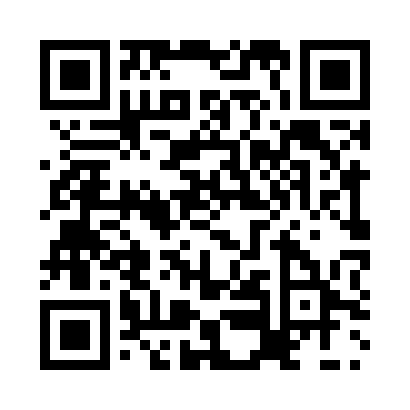 Prayer times for Kayempur, BangladeshWed 1 May 2024 - Fri 31 May 2024High Latitude Method: NonePrayer Calculation Method: University of Islamic SciencesAsar Calculation Method: ShafiPrayer times provided by https://www.salahtimes.comDateDayFajrSunriseDhuhrAsrMaghribIsha1Wed4:095:3112:033:316:367:582Thu4:085:3012:033:316:377:593Fri4:075:2912:033:316:378:004Sat4:065:2912:033:316:388:005Sun4:065:2812:033:306:388:016Mon4:055:2712:033:306:398:027Tue4:045:2712:033:306:398:028Wed4:035:2612:033:306:408:039Thu4:025:2512:033:306:418:0410Fri4:015:2512:033:296:418:0511Sat4:015:2412:033:296:428:0512Sun4:005:2412:033:296:428:0613Mon3:595:2312:033:296:438:0714Tue3:585:2312:033:296:438:0815Wed3:585:2212:033:296:448:0816Thu3:575:2212:033:286:448:0917Fri3:565:2112:033:286:458:1018Sat3:565:2112:033:286:458:1019Sun3:555:2012:033:286:468:1120Mon3:545:2012:033:286:468:1221Tue3:545:2012:033:286:478:1222Wed3:535:1912:033:286:478:1323Thu3:535:1912:033:286:488:1424Fri3:525:1912:033:276:488:1525Sat3:525:1812:033:276:498:1526Sun3:515:1812:033:276:498:1627Mon3:515:1812:043:276:508:1728Tue3:515:1812:043:276:508:1729Wed3:505:1712:043:276:518:1830Thu3:505:1712:043:276:518:1831Fri3:495:1712:043:276:518:19